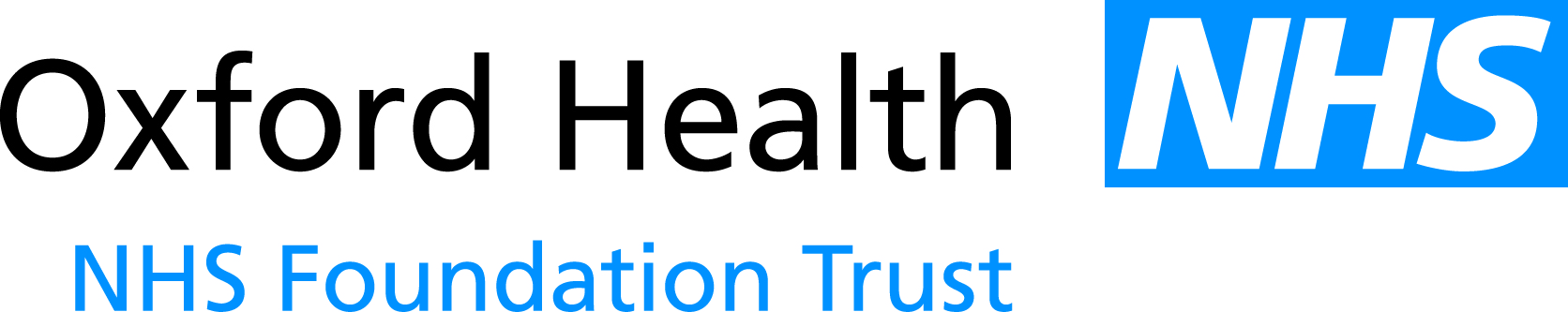 BOARD OF DIRECTORS MEETING- meeting held in public -Thursday, 01 December 201608:30 – 11:30Unipart Conference CentreGarsington Road, Cowley, Oxford OX4 2PG 
(for Sat Nav OX4 6LN)AgendaIndicative TimeWelcome and Apologies for AbsenceMGH08:30INTRODUCTORY ITEMSDeclarations of Interest (oral report)To confirm Directors’ interestsMGH08:30Minutes and Matters Arising of the Board of Directors Meeting Held on 26 October 2016 (paper – BOD 136/2016)To confirm the Minutes of the meeting and report on matters arisingMGH08:35Report on Council of Governors’ Meeting on 02 November 2016 (oral update)To noteKR/MGH08:45Chief Executive’s Report (paper – BOD 137/2016) To noteSB08:55Chief Operating Officer’s Report (paper – BOD 138/2016) To  noteDH 09:20SAFETY & QUALITY Quality and Safety Report: Safety (paper – BOD 139/2016) To  noteRA09:35Quality Account Q2 progress report (paper – BOD 140/2016)  To noteRA09:45Inpatient Safer Staffing (Nursing) (paper – BOD 141/2016)  To noteRA09:55FINANCE, PERFORMANCE & GOVERNANCEPerformance Report (paper – BOD 142/2016)To  noteMMcE10:05 Finance Report (paper – BOD 143/2016)  To  noteMMcE10:15Workforce Performance Report  (paper – BOD 144/2016)To  noteMMcE10:25Clinical Excellence Awards – outcome (paper – BOD145/2016)To approveMH10:35STAFF AND PATIENT EXPERIENCE PRESENTATIONSROSY (Respite nursing for Oxfordshire’s Sick Youngsters) Charity (presentation)  To noteThe patient stories presented to Board may have certain details anonymised to protect individuals’ confidentiality; permissions have been granted.RA10:45STRATEGYStrategic Partnerships report (paper – BOD 146/2016)To noteDH11:05REPORTS/RECOMMENDATIONS FROM COMMITTEESMinutes from Committees:Quality Committee – 08 September 2016 (paper – BOD 147/2016)Audit Committee – 15 September 2016 (paper – BOD 148/2016)Finance and Investment Committee – 08 November 2016]  (oral update]Quality Committee – 09 November 2016] (oral update)Charity Committee – 15 November 2016 (oral update)MGHAC[LW][MGH]AG11:15Charity – bank mandate review (paper – BOD 149/2016)To approveAG11:20Any Other Business and confirmation of any changes to strategic risksMGH11:25Meeting Close11:30Date of next meeting:    Wednesday, 25 January 2017